resume                        To work in an interesting and challenging environment where there is a continuous process of learning and job satisfaction, which would enable me to achieve new vistas in my work environment.B.A Graduate & Computer Hardware & Networking     Computer Hardware & Networking , Laptop, Printer, Ups, Scanner, Server Repairing Exp.Languages 		: Visual Basic, Microsoft Office, Photoshop, coral                                        Draw, Pagemaker, Java, Foxpro etc.Comprehensive problem solving abilities.Excellent verbal and written communication skills.Ability to deal with people diplomatically, willingness to learn, Team facilitator. DOB		: 	08/06/1979Gender		:	MaleMarital Status		:	MarriedNationality		:	IndianLanguage(s) Proficiency	:	English, Hindi, Marathi .					Maharashtra, IndiaWorking Experience                :        1. DHALIWAL TECHNOLOGIES, LATUR                                                                  IN COMPUTER                                                                       HARTWAR & NETWORKING ENGINEER                                                                 1ST OCT 2001 TO 10TH OCT.2005                                                             2. SELF BUSINESS OF INFINET COMPUTERS                                                                 SALES & SERVICES                                                                  Computers, laptops, Server,  printer, Ups,                                                                  Scanner, Network Solutions, Amc,                                                                  All types of services,                                                                 Since 2005 to till date.                                                                   MAH (INDIA)First Name of Application CV No: 1670376Whatsapp Mobile: +971504753686 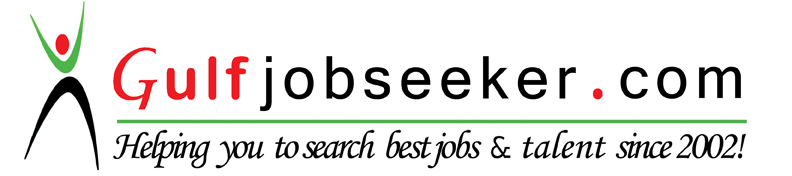 ObjectiveQualificationGraduation DetailsGraduation DetailsGraduation DetailsGraduation DetailsGraduation DetailsGraduation DetailsGraduation DetailsGraduation DetailsGraduation DetailsGraduation DetailsGraduation DetailsGraduation DetailsDegree/DiplomaDegree/DiplomaDegree/DiplomaYearYearInstitutionInstitutionInstitutionInstitutionBoard/UniversityPercentagePercentagePercentageSSCSSCSSC1994- 19951994- 1995LOKJAGRUTI VIDYALAY, RAPKALOKJAGRUTI VIDYALAY, RAPKALOKJAGRUTI VIDYALAY, RAPKALOKJAGRUTI VIDYALAY, RAPKAState Board of Pune, India.55.57%55.57%55.57%HSCHSCHSC1996- 19971996- 1997MAHATMA BASWESHWAR JR. COLLEGE, LATURMAHATMA BASWESHWAR JR. COLLEGE, LATURMAHATMA BASWESHWAR JR. COLLEGE, LATURMAHATMA BASWESHWAR JR. COLLEGE, LATURState Board of Aurangabad, India.62%62%62%B.A.B.A.B.A.20022002DAYANAND ARTS COLLEGE, LATURDAYANAND ARTS COLLEGE, LATURDAYANAND ARTS COLLEGE, LATURDAYANAND ARTS COLLEGE, LATURSRTMU, NANDEDCCCENG. TYPING 40ENG. TYPING 40ENG. TYPING 4019961996PUNE STATE BORDPUNE STATE BORDPUNE STATE BORDPUNE STATE BORDPUNE STATE BOARDBBBMCEDMCEDMCED1/11/2001 TO 1/11/20021/11/2001 TO 1/11/2002MCEDMCEDMCEDMCEDMCEDAAAPC HARDWARE & NETWORKINGPC HARDWARE & NETWORKINGPC HARDWARE & NETWORKING07 SEPT 2000 TO 06TH SEPT 200107 SEPT 2000 TO 06TH SEPT 2001DICC COMPUTER EDUCATIONDICC COMPUTER EDUCATIONDICC COMPUTER EDUCATIONDICC COMPUTER EDUCATIONGOVT. OF MAHARASHTRAAAAMS-CITMS-CITMS-CIT20042004MkclMkclMkclMkclMKCL, PUNEAAAAdvance Diploma in Hardware & NetworkingAdvance Diploma in Hardware & NetworkingAdvance Diploma in Hardware & NetworkingFeb- 2010 to Mar-2011Feb- 2010 to Mar-2011Gurukrupa Computers, Gurukrupa Computers, Gurukrupa Computers, Gurukrupa Computers, Maharashtra Educational Research Group, Govt. Rec.(MERG)AAAAdded QualificationAdded QualificationAdded QualificationAdded QualificationAdded QualificationAdded QualificationAdded QualificationAdded QualificationAdded QualificationAdded QualificationAdded Qualification Computer  skills                                    SummaryPersonal Profile